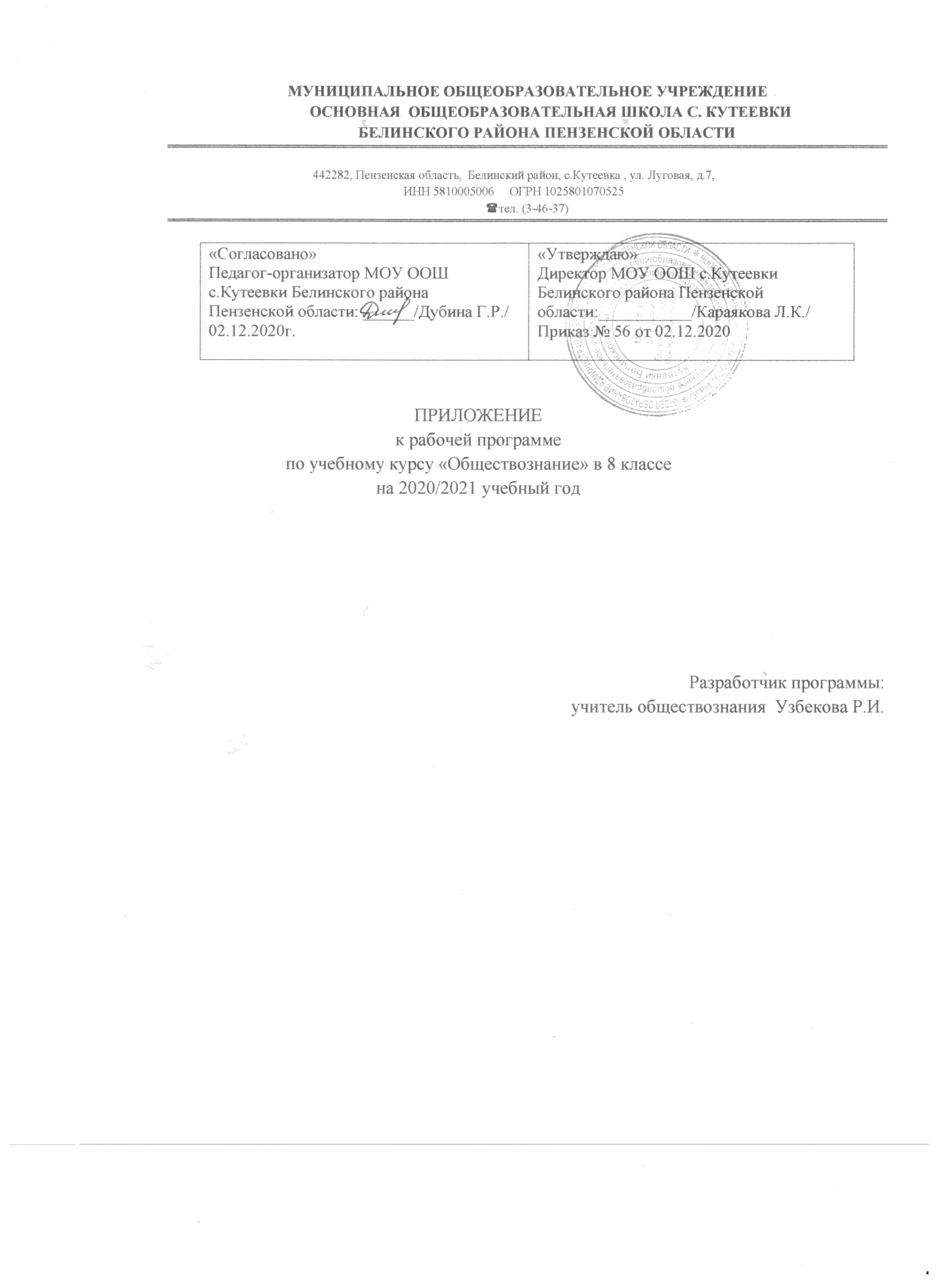 I. Общие положения Настоящее приложение разработано на основании Письма Минпросвещения России от 19.11. 2020 № ВБ-2141/03 «О методических рекомендациях», Методических рекомендаций Мипросвещения России по организации образовательного процесса общеобразовательных организаций на уровне основного общего образования на основе результатов Всероссийских проверочных работ, проведенных в сентябре-октябре 2020г.II. Изменения рабочей программы по предмету «Обществознание» С учетом допущенных ошибок при проведении ВПР в 8 классе внести изменения в рабочую программу:Календарно-тематическое планированиеКоличество часов: 34; в неделю – 1 час№п/пСодержание (разделы, темы)К-во ч.ДатапланДатафакт13Наука в современном обществе. Повторение темы: Практикум «Человек в экономических отношениях».103.1214 Религия как одна из форм культуры. Повторение темы : Практикум «Регулирование поведения людей в обществе»110.12